Blank Space- Taylor SwiftWrite the correct word.Nice to meet you
Where you ___________?
I could show you _________________ things
Magic, madness, heaven, sin
Saw you there and I thought oh my god
Look at that _____________, you look like my next ________________
Love's a ____________, wanna play
New money, ____________ and tie
I can read you like a _________________
Ain't it __________ rumors fly
And I know you heard about me
So hey, let's be _________________
I'm dying to ____________ how this one ends
Grab your _____________ and my hand
I could make the ____________ guys good for a weekend

[Pre-Chorus] Circle the correct word.
So it's gonna be freezer/ forever/ freer
Or it's gonna go down in blames/ fame/ flames
You can tell me when it's over/ oval/ overt
If the high was worth the pain/ stain/ gain
Got a long list of ex-loafers/ex-lovers/ex-liars
They'll tell you I'm in pain/ insane/ insight
Cause you know I love the players/ plays/ playing
And you love the same/fame/game
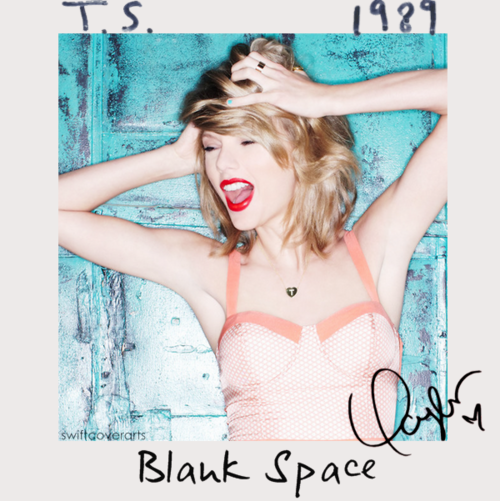 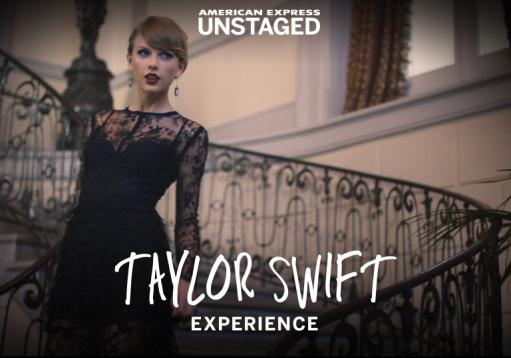 [Chorus]: Number the chorus in order 1-8.
______  Got a long list of ex-lovers 
______  It'll leave you breathless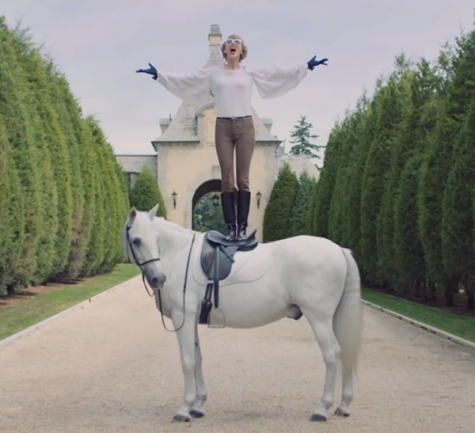 ______  But I got a blank space baby ______  Cause we're young and we're reckless
______  Or with a nasty scar 
______  And I'll write your name ______  They'll tell you I'm insane 
______  We'll take this way too far Cherry lips
Crystal ____________
I could show you incredible _______________
Stolen __________, pretty lies
You're the __________ baby I'm your queen
Find out what you want
Be that girl for a _______________
But the _____________ is yet to come  Oh no
Screaming, _____________, perfect storms
I could make all the _________________ turn
Rose garden filled with _____________________
Keep you second guessing like oh my god
Who is _____________? I get drunk on jealousy
But you'll come back each time you _______________
Cause darling I'm a _________________ dressed like a daydream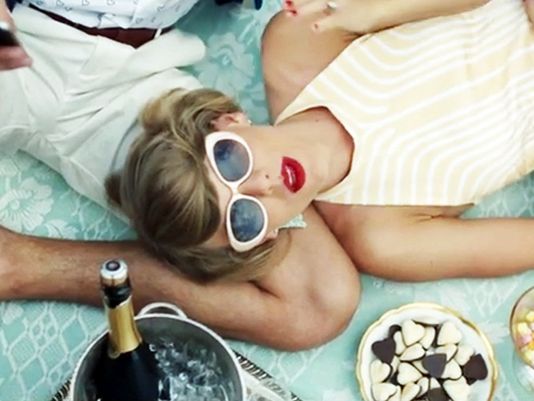 [Pre-Chorus]
[Chorus][Bridge] X2
Boys only want love if it's torture
Don't say I didn't say I didn't warn you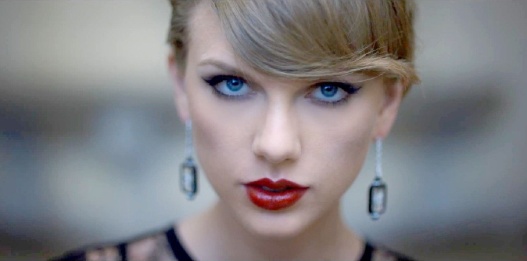 [Pre-Chorus]
[Chorus] VOCABULARY MATCH_____	rumor			a. not being careful_____	nightmare		b. very bad to see, taste, smell, etc…_____	daydream		c. mentally crazy_____	insane			d. an angry feeling of wanting to have what someone else has_____	reckless		e. a very bad dream_____	torture		f. gossip_____	jealousy		g. to cause severe pain_____	nasty			h. to think good thoughts about your life or future while awake PICTURE MATCH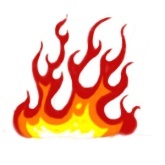 _____	Passport						A.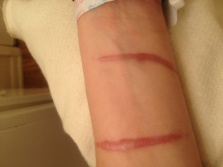 _____	scar							B.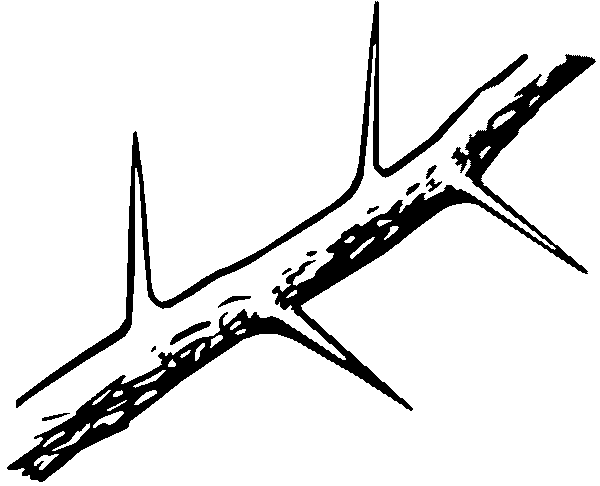 _____	thorns							C. 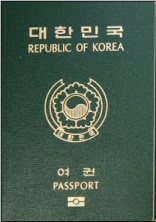 _____	suit							D._____	flames							E.		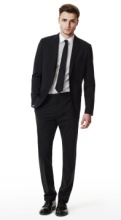 badmistakefunnyseeincrediblepassportsuitbeenfriendsmagazinegamefaceworstnightmareleavekissestableskingsheskiesmonthcryingthornsthings